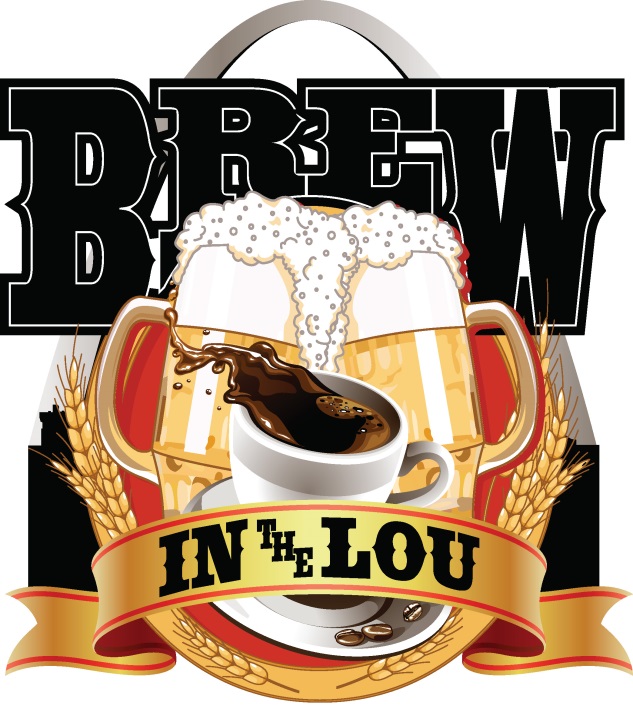 Sponsorship Opportunities	October 13, 20181-5 pm 	Francis Park ____	Presenting Sponsor ($5,000 & above)Includes 10 wristbands to event, VIP access, logo/name link on website, inclusion in $200,000+ media promotion package, signage and verbal recognition at event.   This level could help fund ten students in need of tuition assistance allowing children and families to continue their commitment to quality Lutheran Education this academic school year. ____	Stage Sponsor ($2,500)	Includes six wristbands to event, logo/name link on our website, VIP access, stage signage and verbal 	recognition at event.  	This level could help fund curriculum development for the 9,000  students enrolled in Lutheran elementary schools in the St. Louis metropolitan area. ____	Exhibit Sponsor ($1,000)Includes four wristbands VIP access, logo/name link on our website, signage and verbal recognition at event. This level could help fund professional development programs for the 400 faculty and administrative members serving more than 31 elementary schools in the St. Louis metropolitan area. ____	Festival Sponsor ($500)Includes two wristbands, VIP access, signage and verbal recognition at event and VIP reception. This level could help fund the student wellness programs in all 30 elementary schools in our metropolitan community.   I have enclosed my check made payable to LESA in the amount of $___________.  Please bill my Mastercard, Visa or Discover (circle one)Name on card:  _________________________________ Account #: _____________________________
Expiration Date:  _____________________    Security Code (last 3 digits on back of card):  ___________________Contact Name:  ____________________________Company: ___________________________________Address:  ______________________City, State, Zip:  __________________________________________Phone #:  ______________________________E-mail:  _________________________________________